№ 419 от 24.12.2020QAZAQSTAN RESPÝBLIKASYNYŃ AQPARAT JÁNE QOǴAMDYQ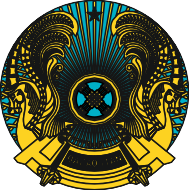 DAMÝ MINISTRLİGİМИНИСТЕРСТВО ИНФОРМАЦИИ И ОБЩЕСТВЕННОГО РАЗВИТИЯ РЕСПУБЛИКИ КАЗАХСТАНBUIRYQ	ПРИКАЗ 	№ 	Nur-Sultan qalasy	город Нур-СултанҮкіметтік емес ұйымдарға 
гранттар берудің 2021 жылға арналған жоспарын бекіту туралы Қазақстан Республикасы Мәдениет және спорт министрінің 2015 жылғы   25 желтоқсандағы № 413 бұйрығымен бекітілген Үкіметтік емес ұйымдарға арналған гранттар беру және олардың іске асырылуына мониторингті жүзеге асыру қағидаларының 4, 5, 6 және 7-тармақтарына сәйкес БҰЙЫРАМЫН:Қоса беріліп отырған Үкіметтік емес ұйымдарға гранттар берудің 2021 жылға арналған жоспары (бұдан әрі – Жоспар) бекітілсін.Қазақстан Республикасы Ақпарат және қоғамдық даму министрлігінің Азаматтық қоғам істері комитеті: 	1) осы бұйрыққа қол қойылған күннен бастап бес жұмыс күні ішінде Жоспарды Қазақстан Республикасы Ақпарат және қоғамдық даму министрлігінің интернет-ресурсына орналастыруды;2) осы бұйрықтан туындайтын өзге де шараларды қабылдауды қамтамасыз етсін. 	3. Осы бұйрықтың орындалуын бақылау жетекшілік ететін Қазақстан Республикасының Ақпарат және қоғамдық даму вице-министріне  жүктелсін. 	4. Осы бұйрық қол қойылған күнінен бастап күшіне енеді. Министр 								          А. БалаеваСогласовано24.12.2020 17:58 Жумашев Каныбек Бекболатович24.12.2020 18:12 Салык Макпал СалыккызыПодписано24.12.2020 21:22 Балаева Аида Галымовна